REQUERIMENTO DE MATRÍCULA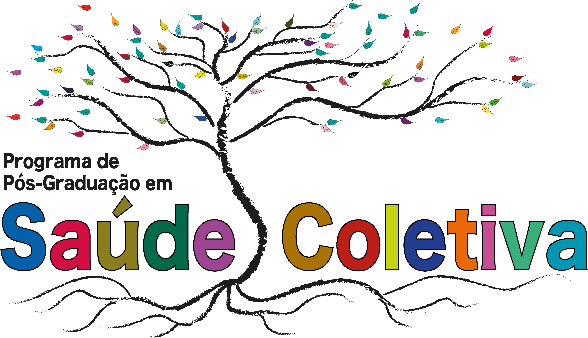 João Pessoa, ___ de _________ de ______.Para: Coordenação do Programa de Pós-graduação em Saúde ColetivaPrezado(a) Coordenador(a):Nome do(a) discente: __________________________________________________Vem por meio deste requerer matrícula no Curso de Mestrado em Saúde Coletiva, no período letivo 2022.2; na(s) seguinte(s) disciplina(s):Em anexo:Cópia legível do diploma de graduação (frente e verso);Cópia legível da carteira de identidade e do CPF ou Registro Nacional do Estrangeiro ou Passaporte, se estrangeiro;Documento comprobatório em caso de alteração do nome;Foto 3x4 recente;Nestes termos, peço deferimento._____________________________Assinatura do(a) discenteDisciplinas obrigatórias Disciplinas obrigatórias Disciplinas obrigatórias Disciplinas obrigatórias NomeCréditosCarga horáriaMetodologia e ética da pesquisa científica345Formação pedagógica para o ensino na saúde230Saúde Coletiva: teoria e prática690Disciplinas optativas Disciplinas optativas Disciplinas optativas Disciplinas optativas NomeCréditosCarga horáriaEducação Popular em saúde345Métodos epidemiológicos345Participação Social em Saúde345Epidemiologia clínica345Tópicos Especiais em Saúde Coletiva345Política, gestão e cuidado em saúde345Educação e formação em saúde345